19/3/2020Nastavna jedinica: What's in your basket? (Što je u tvojoj košari?)Ponoviti riječi koje smo učili u prethodnoj lekciji (food, fruit, vegetables, milk, cheese, bananas, juice, eggs, chicken)ŠTO VOLIŠ JESTI?                                                 ŠTO NE VOLIŠ JESTI?I like milk.    YUM!                                    I don't like cheese.  (YUK!)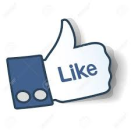 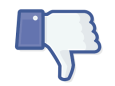 Napisati u bilježnicu nove riječiFRUIT AND VEGETABLESAPPLES (apls) - JABUKECARROTS (kerəts) - MRKVEPEARS (pe:rs) - KRUŠKEONIONS (onjəns) - LUKTOMATOES (tomɑtəu) - RAJČICEBASKET (bɑːskit) – KOŠARAWhat's in your basket?  (Vac in jor baskit?) -  Što je u tvojoj košari?Na stranici 64 udžbenika nacrtati u košare odgovarajuće voćeili povrće.Pomoću novih riječi pročitati lekciju na stranici 65 udžbenika.Napomena: Navedeni izgovori riječi su samo približno točni. Djeca uče izgovarati i čitati po modelu. Zato za vrijeme nastave na daljinu, trebaju slušati CD ili gledati DVD koji su dobili uz udžbenik. Ukoliko imate bilo kakvih pitanja slobodno se obratite porukom na Viber/WhatsApp (063 319 104) ili putem maila tanjanakic@yahoo.com. Uz nadu da će ovaj izvanredni prekid redovite nastave brzo proći, srdačno Vas pozdravljam.Your teacher Tanja 